  Westgarth Primary School       01642 485560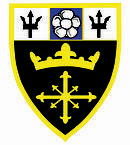   Redcar Road                             www.westgarthprimaryschool.co.uk                     Marske-by-the-Sea                  westgarthoffice@westgarth.rac.sch.uk  TS11 6AE                                 Tweet: @westgarthSchoolFriday 15th November 2019Dear Families, 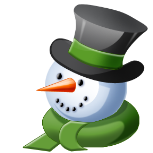 Adverse weather protocol In light of the colder weather, here is a reminder of our adverse weather protocol. As you are aware, we will always make every attempt to keep school open in the event of poor weather, but our first concern is the safety of both children and staff. We would only ever close school or send children home if it was felt to be unsafe to remain open, due to staff ratios being inadequate, or if there was a problem keeping the building physically safe. Also, please be assured that children would not be sent home early from our school unless an adult from the contact list was informed and safe arrangements were ensured for children. However, please note the procedure across Redcar and Cleveland for informing parents and the local community about school closures. In the case of severe weather, the council website would be regularly updated www.redcar-cleveland.gov.uk/alerts. The website information would then be used to inform other means of communication: www.facebook.com/rcbcalerts, Twitter @rcbcalerts Our own twitter account, Parentmail and the PFA Facebook page would be used to disseminate information, as well as the message line on the school’s answer machine. The default setting is that school will be open as normal.In the event of icy or snowy weather, children need to come to school in wellingtons or boots, as we will take the children outside to enjoy the snow if there is no compacted ice.  If ground conditions are slippery, Mr Woodhouse tries to ensure that a pathway is cleared and gritted on main routes in and out of school, but we do ask parents and children to be careful and allow a little extra time to arrive at school safely.Shoebox AppealWe are delighted to have received a record 110 shoeboxes which will be making their way to Belarus. Thank you for your kindness and generosity.Site SafetyA reminder that smoking, including E-cigarettes is not permitted anywhere on the school site at any time. Thank you for your co-operation.Neighbourhood Policing SurveyPlease find attached a flyer with information about how to participate in a Neighbourhood Policing Survey. Daisy Chain Holiday Club and Short Breaks SurveyPlease also find attached information about a holiday club available to children with an autistic spectrum condition, as well as a survey about short breaks for the parents/carers of any child with a disability. Your feedback is greatly appreciated.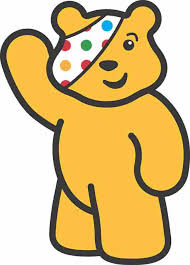 Thank you for your fantastic support of Children in Need today. Wishing you all a lovely, Pudsey of a weekend!Yours sincerely,Mrs J WoodheadHeadteacher